لوح مبارک دربارۀ سلطان الشهداء و محبوب الشهداءحضرت بهاءاللهاصلی فارسی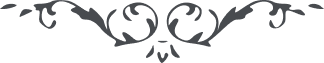 من آثار حضرت بهاءالله - مائده آسمانی، جلد 4باب سوم - لوح مبارک دربارۀ سلطان الشهداء و محبوب الشهداءدر لوح ورقا از قلم جمال قدم جل جلاله نازل گردیده قوله تعالی :
ثروت ایشان را از تقرب منع ننمود و شوکت ایشانرا از انفاق مال و جان باز نداشت حسن آسمانی در ارض جان فدا نمود وحسین دیار معانی در ظاهر ظاهر جان در باخت آیا آن چه نوشیده بود و این چه آشامید سبحان الله عقول آدمیان متحیر و مبهوت چه خوب گفت آن صحرائی بیابان نشین : یکجو نمدم بکل عالم نمدم” مقصود از نمد اظهار حب و خلوصش بوده سبحان الله نفوس مذکوره مع آنکه صاحب ثروت و جاه ظاهر و عزت و رفعت مابین بریه بودند ماعندهم ایشان را از ما عند الله منع ننمودو نیز جمال قدم جل جلاله در لوح کتاب الصدق میفرمایند :
“ مقدمه ارض صاد سبب شعله اکباد و نوحه و صیحه عباد شد ولکن انسان بصیر که درست تفکر نماید ومنقطعا عن الامکان نظر کند مشاهده مینماید امری اعز از آنچه واقع شده نبوده و نیست چه که این عبد از اول تا حال از تفصیل امور نورین نیرین مطلع است ایشان در عراق بساحت اقدس فائز شدند و کمال عنایت دربارۀ ایشان ظاهر و این فقره در اول منافی خیالات بعضی واقع شد و لکن ید قدرت الهیه ایشانرا بلند نمود بطراز عزت مزین فرمود و از سماء مکرمت برکت بر ایشان مبذول داشت تا آنکه بمقامی رسیدند که آنحضرت دیده و شنیده‌اند و بعد از مراجعت از ساحت اقدس بارض صاد دو عریضه معروض داشتند و همین امری که واقع شد بکمال عجز و ابتهال آنرا از غنی متعال مسئلت نمودند حال ملاحظه نمائید الحمد لله تا بودند از عنایت حق بکمال عزت مابین عباد ظاهر و بقسمی القای حب ایشان در قلوب شد که احصای آن را جز حق قادر نبوده و نیست و در آخر عمر بشهادت کبری که خود خواسته بودند فائز گشتند و بعد هم مشاهده نموده‌اید که از قلم اعلی دربارۀ ایشان چه نازل شده لعمر الله بما نزل لهم تنوح الاشیاء و تصیح الصخرة و یبکی اهل الفردوس اگر نفسی مالک جمیع دنیا باشد و انفاق نماید باینمقام فائز نخواهد شد و اینمقامی است که جمیع مرسلین و مقربین آنرا آمل بوده و هستند تا حال قریب صد لوح در این مصیبت کبری نازل شده بل ازید چه که در این ایام هم مشاهده میشود در بعضی از الواح ذکر شهداء مذکور است” انتهی